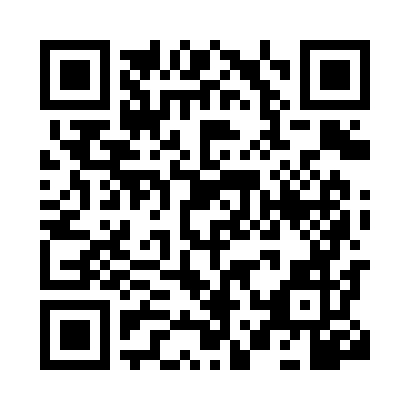 Prayer times for Pompeia, BrazilWed 1 May 2024 - Fri 31 May 2024High Latitude Method: NonePrayer Calculation Method: Muslim World LeagueAsar Calculation Method: ShafiPrayer times provided by https://www.salahtimes.comDateDayFajrSunriseDhuhrAsrMaghribIsha1Wed5:236:3912:183:325:567:072Thu5:246:4012:183:315:557:073Fri5:246:4012:173:315:547:064Sat5:246:4112:173:305:547:065Sun5:256:4112:173:305:537:056Mon5:256:4212:173:295:537:057Tue5:256:4212:173:295:527:058Wed5:266:4212:173:295:527:049Thu5:266:4312:173:285:517:0410Fri5:266:4312:173:285:517:0311Sat5:276:4412:173:285:507:0312Sun5:276:4412:173:275:507:0313Mon5:276:4512:173:275:497:0214Tue5:286:4512:173:275:497:0215Wed5:286:4512:173:265:487:0216Thu5:286:4612:173:265:487:0117Fri5:296:4612:173:265:487:0118Sat5:296:4712:173:255:477:0119Sun5:296:4712:173:255:477:0120Mon5:306:4812:173:255:477:0021Tue5:306:4812:173:255:467:0022Wed5:306:4812:173:255:467:0023Thu5:316:4912:173:245:467:0024Fri5:316:4912:183:245:467:0025Sat5:316:5012:183:245:456:5926Sun5:326:5012:183:245:456:5927Mon5:326:5112:183:245:456:5928Tue5:326:5112:183:245:456:5929Wed5:336:5112:183:245:456:5930Thu5:336:5212:183:245:456:5931Fri5:336:5212:183:245:456:59